FICHE N° 1 : PRÉSENTATION DU SUJET DESTINÉE À L’EXAMINATEURATTENTION  	Ce sujet n’est pas destiné à être utilisé dans le cadre des épreuves de contrôle du baccalauréat. Il s’agit de l’un des neuf exemples d’évaluation à l’oral du baccalauréat proposés sur le site de l’académie de Versailles. Ces neufs sujets peuvent être utilisés pendant l’année en classe, notamment dans le cadre de l’accompagnement personnalisé. La maquette les accompagnant permet aux examinateurs qui le souhaitent de construire des sujets utilisables lors de l’épreuve orale de contrôle du baccalauréat. Rappel du cadre réglementaire : modalités de l’épreuve orale de contrôle 
(extrait de la note de service n° 2011-154 du 3-10-2011)Durée : 20 minutes. Temps de préparation : 20 minutes.Le candidat tire au sort un sujet comportant deux questions, portant sur deux domaines de natures différentes du programme, et doit traiter les deux questions. Pour les candidats qui n'ont pas choisi l'enseignement de spécialité, les questions portent sur le programme d'enseignement spécifique. Pour les candidats qui ont choisi l'enseignement de spécialité, une question porte sur le programme de l'enseignement spécifique et l'autre sur le programme de l'enseignement de spécialité. Les notions et compétences mobilisées dans les programmes des classes antérieures à la classe de terminale mais non reprises dans celle-ci doivent être assimilées par les candidats qui peuvent avoir à les utiliser.En fonction du contenu du sujet tiré au sort par le candidat, l'examinateur décide si l'usage d'une calculatrice est autorisé ou interdit.Cette épreuve a lieu dans une salle comportant du matériel de physique-chimie afin que des questions puissent être posées sur le matériel expérimental et son utilisation, sans que le candidat soit conduit à manipuler.Les modalités de l’épreuve décrites ci-après - notamment l’évaluation de la maîtrise des compétences s’approprier, analyser, réaliser, valider et communiquer - constituent l’une des possibilités s’inscrivant dans ce cadre réglementaire. Présentation de l’épreuveLe sujet comporte deux questions, traitant de notions de physique et de chimie. La première question mobilise une restitution de connaissances, éventuellement la réalisation de tâches simples (applications directes du cours). La seconde question, sans être trop complexe, est formulée de manière plus ouverte et mobilise d’autres compétences. Un dialogue s’établit entre le candidat et l’examinateur ; ce dernier peut être amené à poser des questions et à apporter des éléments d’aide.Évaluation du candidatL’ensemble des deux questions permet d’évaluer d’une part, sur 17 points :-	la restitution de connaissances (RCO) par le candidat,-	son niveau de maîtrise de deux compétences parmi s’approprier (APP), analyser (ANA), réaliser (RÉA) et valider (VAL).L’ensemble des deux questions permet d’évaluer d’autre part, sur trois points, la capacité du candidat à communiquer à l’oral (COM). Les critères retenus pour l’évaluation sont les suivants :la capacité du candidat à s’exprimer en utilisant une syntaxe claire,la capacité du candidat à employer un vocabulaire scientifique adapté,la capacité du candidat à organiser son raisonnement et à présenter ses arguments.FICHE N° 2 : ÉNONCÉ DESTINÉ AU CANDIDATCe sujet comporte deux exercices.Le candidat dispose de vingt minutes en autonomie pour préparer ses réponses aux questions. Il ne sera pas pénalisé s’il n’a pas traité la totalité de l’exercice pendant cette phase de préparation. Puis le candidat dispose de vingt minutes pour exposer ses réponses à l’examinateur, et échanger avec lui. L’usage de la calculatrice n’est autorisé que lors du passage devant l'examinateur.Le candidat doit restituer ce document avant de quitter la salle d’examen.Exercice n°1QuestionsPréciser la relation entre distance, retard et célérité d'une onde.Dans quelle(s) condition(s) peut-on observer un phénomène d'interférences destructives?Énoncer les trois lois de Newton.Définir un mouvement circulaire uniforme, et préciser les caractéristiques du vecteur accélération pour un tel mouvement.Exercice n°2Contexte du sujet 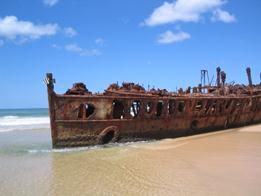 La corrosion est un phénomène bien connu des marins. Les bateaux dont la coque est en acier en sont victimes et doivent en être protégés. Une méthode de protection consiste à poser à la surface de la coque des blocs de métal appelées « anodes sacrificielles ».source de l’illustration : sujet du baccalauréat 2013QuestionUn bateau possède une coque en acier, un alliage essentiellement composée de fer. On souhaite vérifier expérimentalement l’efficacité du dispositif à anode sacrificielle. À l’aide des informations fournies, établir la liste du matériel nécessaire et préciser le protocole expérimental à mettre en place. Décrire les observations attendues.FICHE N° 3 : REPÈRES POUR L’ÉVALUATION DESTINÉS À L’EXAMINATEURNotions et compétences du programme en lien avec le sujetÉléments de correction à destination de l’examinateur Exercice 1Exercice 2Questions ou solutions partielles permettant d’apporter une aide au candidat au cours de l’entretienExercice 2Quel est le type de réaction mise en jeux lors d’une corrosion ?Quels sont les métaux susceptibles de réagir à la place du fer ? Quels sont les ions formés lors de la corrosion du zinc ? Comment mettre en évidence expérimentalement la corrosion du fer en milieux aqueux ?Grille d’évaluationLes compétences (hormis communiquer) sont évaluées de la façon suivante :A si le candidat a su répondre correctement aux attentes correspondant à la compétence évaluée, ou à la suite de quelques questionnements du professeur ;B si le candidat a répondu de manière globalement satisfaisante aux attentes correspondant à la compétence évaluée, suite aux questionnements du professeur et à quelques éléments d’aide ;C si la réponse du candidat est restée partielle, malgré les questionnements de l’examinateur et l’apport de solutions partielles ;D si le candidat n’a pas su répondre malgré les questionnements de l’examinateur et l’apport de solutions partielles.Grille de notationLa grille d’évaluation ci-après est fournie à titre indicatif. Elle permet d’obtenir une note sur 17 points en fonction du niveau attribué à la restitution de connaissances du candidat et à une ou deux compétences parmi s’approprier, analyser, réaliser et valider.La compétence communiquer est évaluée sur trois points qui seront ajoutés à la note sur 17. Les critères d’évaluation retenus sont :La capacité du candidat à s’exprimer en utilisant une syntaxe claireLa capacité du candidat à employer un vocabulaire scientifique adaptéLa capacité du candidat à organiser son raisonnement et à présenter ses arguments.Pour modifier le contenu du tableau : 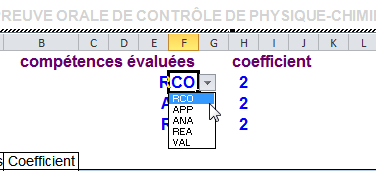 -	double-cliquer sur celui-ci afin de l’éditer ;-	ajuster les compétences et leurs coefficients (voir illustration ci-contre) ; -	cliquer en dehors du tableau pour terminer son édition.Le tableau sera mis à jour automatiquement. Compétence communiquer :  ____ / 3Note obtenue sur 20 : ____ / 20Notions et contenusCompétences exigiblesCaractéristiques des ondesOndes progressives. Grandeurs physiques associées. Retard.Propriétés des ondesInterférences.Temps, cinématique et dynamique newtoniennesDescription du mouvement d’un point au cours du temps : vecteurs position, vitesse et accélération.Lois de NewtonConnaître et exploiter la relation entre retard, distance et vitesse de propagation (célérité).Connaître et exploiter les conditions d’interférences constructives et destructives pour des ondes monochromatiques.Définir et reconnaître des mouvements (rectiligne uniforme, rectiligne uniformément varié, circulaire uniforme, circulaire non uniforme) et donner dans chaque cas les caractéristiques du vecteur accélération. Connaître et exploiter les trois lois de NewtonSpécialité : Thème Mots clefsMatériauxCorrosion, protectionQuestionCompétences  (avec les unités). Ondes en opposition de phase au point d’observation.Principe d’inertie ; ; principe des actions réciproques.Trajectoire circulaire et vitesse constante. Le vecteur accélération est dirigé vers le centre du cercle et a pour valeur .RCOQuestionCompétencesLes métaux susceptibles de protéger le fer sont les métaux moins « nobles » que le fer : zinc et aluminium.Le zinc peut constituer l’anode sacrificielle, car ce métal va être oxydé à la place du fer.APPMatériel nécessaire à l’expérimentation : plaque de fer, plaque de zinc, milieu corrosif, ion hexacyanoferrate (III) pour les tests d’identification.On met en contact le fer et le zinc en présence d’ions hexacyanoferrate (III).On réalise une expérience témoin avec uniquement du fer en présence d’ions hexacyanoferrate (III).On observe une coloration bleue au voisinage de la plaque de fer sur l’expérience témoin et une coloration blanche au voisinage de la plaque de zinc sur l’expérience avec plaque de zinc et de fer.ANACompétencesCritères de réussiteNiveauNiveauNiveauNiveauCompétencesCritères de réussiteABCDRestituer des connaissancesLe candidat restitue les connaissances attendues. S’approprierLe candidat identifie les métaux moins nobles qui peuvent être oxydés au lieu du fer.Le explique le principe d’anode sacrificielle.AnalyserLe candidat établit la liste du matériel nécessaire à l’expérience.Il décrit en détail le mode opératoire.Il décrit les observations attendues.